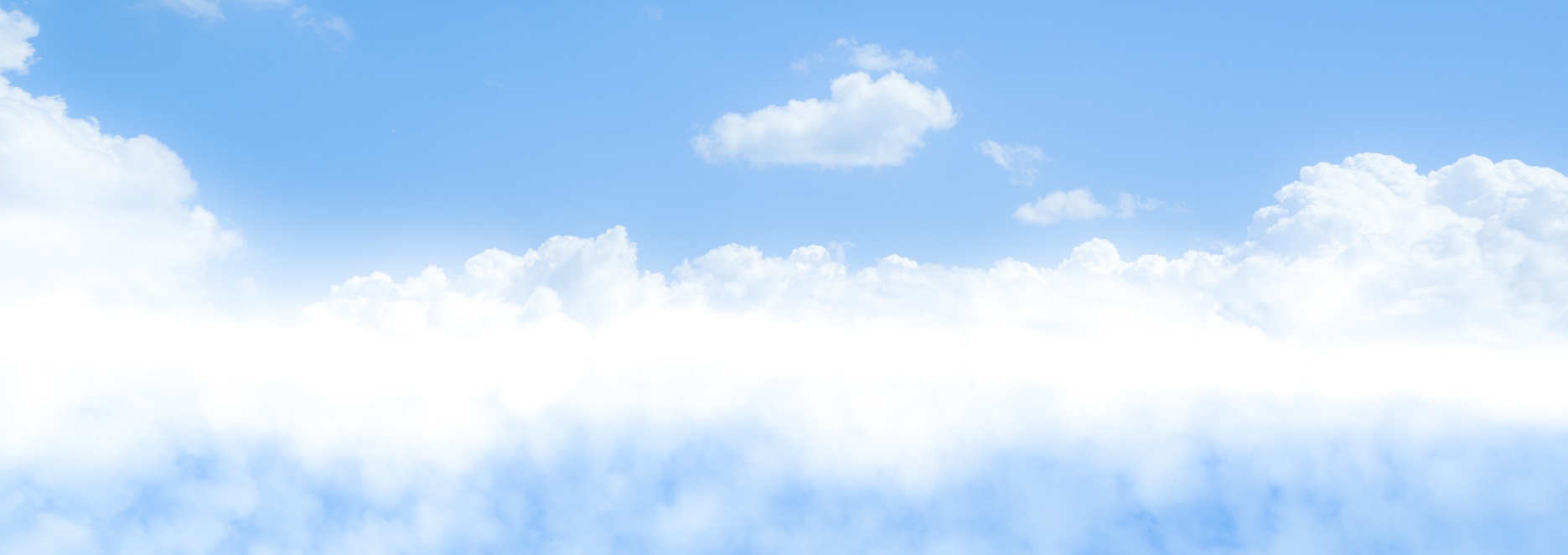 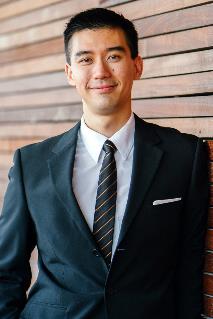 ▼ Objective▼ Experience–•  • –•  • –•  • ▼ Education, ▼ Communication▼ Leadership▼ References